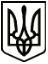 МЕНСЬКА МІСЬКА РАДАРОЗПОРЯДЖЕННЯ27 квітня  2022 року                            м. Мена	№ 127Про надання повноважень Небері О.Л.	З метою належної організації роботи Менської міської ради, керуючись   п.19, п.20 ч.4 ст.42 Закону України «Про місцеве самоврядування в Україні», враховуючи розпорядження міського голови від 20 квітня 2022 року № 115             «Про внесення змін до розпорядження міського голови від 06 січня 2021 року           № 06 «Про розподіл повноважень між заступниками міського голови»:1. Надати Небері Олегу Леонідовичу, першому заступнику міського голови повноваження по:- укладанню від імені Менської міської ради договорів оренди землі в порядку передбаченому чинним земельним законодавством, в тому числі з правом підписувати вказані договори оренди землі, розрахунки орендної плати та додаткові угоди до зазначених договорів оренди (за виключенням договорів оренди земельних ділянок, що укладаються в електронній формі із застосуванням кваліфікованого електронного підпису);- погодженню документації із землеустрою. 2. Визнати таким, що втратило чинність розпорядження міського голови від 04 червня 2021 року № 192 «Про надання повноважень Гнипу В.І.».3. Контроль за виконанням даного розпорядження залишаю за собою.Міський голова							Геннадій ПРИМАКОВЗ розпорядженням ознайомлений				Олег НЕБЕРА